
Richtlijnen Hervatting Training SV Raalte per 29 april en 11 mei 2020
Versie 11-5-2020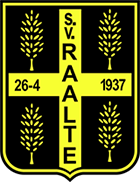 Algemeen:
• Ouders bepalen zelf of spelers(sters) deelnemen aan de trainingen en laten dit weten aan de trainer.
 • Geen enkele ruimte op de accommodatie mag door het kader (trainers en begeleiders) zelf geopend worden. De trainingsbenodigdheden worden klaar gelegd 
• Wij wijzen de kaderleden op hun grote verantwoordelijkheid. Als men zich niet aan de maatregelen van de overheid, de KNVB of SV Raalte houdt of wil houden mag er geen training gegeven worden. 
• Deze richtlijnen zijn dwingend en onderhevig aan voortschrijdende kennis en kunnen voortdurend aangepast worden. 

Trainers, Spelers en begeleiders: 
• Houden zich aan het protocol verantwoord sporten van de NOC*NSF. (Zie kopje “voor trainers, begeleiders en vrijwilligers”) 
• Bepalen of zij zelf training willen en kunnen geven en maken dit kenbaar bij hun team.
• Gaan in overleg met hun team:  Het moet duidelijk zijn dat er onder begeleiding getraind gaat worden. Zonder begeleiding gaat een training niet door. 
• Blijven op 1,5 meter afstand van de kinderen en andere volwassenen (geldt niet voor kinderen t/m 12 jaar onderling). 

Blijf thuis: 
• Als je een van de volgende (ook milde!) symptomen hebt: 
     o Neusverkoudheid, hoesten, benauwdheid of koorts; 
• Als iemand in jouw huishouden koorts (vanaf de 38 C°) en/of benauwdheidsklachten heeft. 
     o Als iedereen 24 uur geen klachten heeft, mag je je kind weer laten sporten en naar buiten; 
• Als iemand in jouw huishouden positief getest is op het nieuwe coronavirus (COVID-19). 
     o Omdat u tot 14 dagen na het laatste contact met deze persoon nog ziek kunt worden, moet u    
      thuisblijven tot 14 dagen na het laatste contact; 

Hygiëne:
• Lees en hou je aan de richtlijnen in bijgaande protocol van de NOC*NSF.
• Hoest en nies in je elleboog en gebruik papieren zakdoekjes; 
• Was voor en na je training thuis je handen met water en zeep, minimaal 20 seconden; 
• Vermijd het aanraken van je gezicht; 

Kleding/ omkleden en douchen: 
• Spelers(sters) kleden zich thuis om.
 • Voetbalschoenen worden zoveel mogelijk aangetrokken voor het betreden van het sportpark.
     o Tassen kunnen ook langs het veld gelegd worden.
• Er wordt op de accommodatie van SV Raalte niet gedoucht. Douche thuis direct na afloop van de training en was je handen goed. Toegang sportpark en parkeren: 
• Kom niet eerder dan 10 minuten voor de training aan op de sportlocatie (en ga direct na de training naar huis). 
• Kom zo veel mogelijk op de fiets.
• Houd afstand tussen de auto’s en/of fietsen.
•  Vriendjes en vriendinnetjes van jeugdspelers mogen in principe ook  meetrainen. Ze moeten zich van te voren aanmelden bij de leider die beslist of het kan. De ouders en de vriendjes en vriendinnetjes dienen zich aan alle richtlijnen te houden.
• Ouders en toeschouwers hebben géén toegang tot het sportpark. Toegangscontrole: 
• Er zijn elke avond coronaverantwoordelijken (herkenbaar aan een hesje) vanuit SV Raalte aanwezig om de toegang en afspraken in de gaten te houden. 

Accommodatie: 
• Trainers ontvangen de spelers op het veld. Houd onderling afstand tussen spelers(sters) en de andere teams. Spelers gaan direct naar het deel van het veld waarop zij gaan trainen.
• Volg de met pijlen aangegeven looproute!  
• De kantine en de kleedkamers zijn dicht.
• Buiten de geplande trainingstijden is het sportpark gesloten.
• Alleen het kunstgrasveld is beschikbaar.

 Hesjes:
• De leider/trainer zorgt er voor dat de hesjes na iedere training gewassen worden.

Trainingen en Trainingsschema: 
• De trainingstijden zijn aangepast om de toe- en uitstroom te reguleren. Zie het trainingsschema.
   o Aanvangsdatum woensdag 29 april voor de jeugd <19 en 11 mei voor >19 en senioren. 
• Op de site van de KNVB zijn diverse oefenvormen te vinden.    
    o spelers t/m 12 jaar:  https://rinus.knvb.nl/informatie/opstarten-verenigingsvoetbal/categorie-
        t/m-12-jaar-o13
    o spelers 13 t/m 18 jaar: https://rinus.knvb.nl/informatie/opstarten-verenigingsvoetbal/categorie-
        t/m-18-jaar-o14---o19 Speciaal voor 1, 5 meter trainingen.
    o spelers 19 jaar en ouder:  	https://rinus.knvb.nl/info/32593/15-meter-oefeningen-en-trainingen

Goaltjes: 
• Laat de goaltjes indien mogelijk door de jeugd verplaatsen. (Besmettingsgevaar). 

Trainingseisen:
• De JO13 t/m senioren groepen houden onderling 1,5 meter afstand. 
     o Er worden door deze groepen geen partijtjes gespeeld. 
     o Wij begrijpen dat dit een uitdaging is.
     o Er wordt door de KNVB speciaal voor 1,5 meter afstand training oefenstof 
        aangeboden (zie hiervoor).

Toiletgebruik: 
• Spelers/ speelsters gaan voordat ze naar de club vertrekken thuis naar het toilet; 
Voor noodgevallen en na toestemming van de coronaverantwoordelijke is het toilet in de "oude" bestuurskamer beschikbaar.

Tip: 
• Neem eventueel je eigen gevulde bidon mee.
• Neem eventueel zelf extra ontsmettingsmiddelen mee.

Bestuur SV Raalte
Paul Velsink
Voorzitter afd. voetbal
06 51818556
        